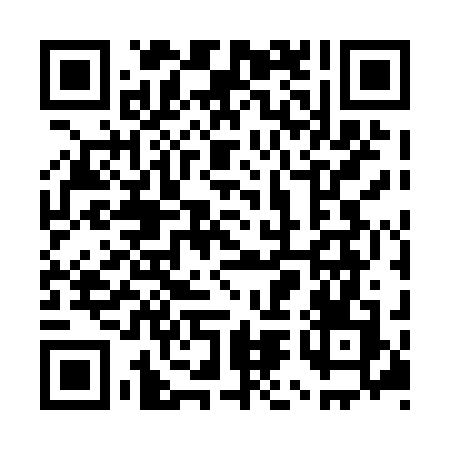 Ramadan times for Tuen Mun, Hong KongMon 11 Mar 2024 - Wed 10 Apr 2024High Latitude Method: NonePrayer Calculation Method: Muslim World LeagueAsar Calculation Method: ShafiPrayer times provided by https://www.salahtimes.comDateDayFajrSuhurSunriseDhuhrAsrIftarMaghribIsha11Mon5:225:226:3712:343:586:326:327:4212Tue5:215:216:3612:343:586:326:327:4213Wed5:205:206:3512:343:586:336:337:4314Thu5:195:196:3412:333:586:336:337:4315Fri5:195:196:3312:333:576:336:337:4316Sat5:185:186:3212:333:576:346:347:4417Sun5:175:176:3112:323:576:346:347:4418Mon5:165:166:3012:323:576:356:357:4519Tue5:155:156:2912:323:576:356:357:4520Wed5:145:146:2812:323:576:356:357:4521Thu5:135:136:2712:313:576:366:367:4622Fri5:125:126:2612:313:566:366:367:4623Sat5:115:116:2512:313:566:366:367:4724Sun5:105:106:2412:303:566:376:377:4725Mon5:095:096:2312:303:566:376:377:4726Tue5:085:086:2212:303:566:376:377:4827Wed5:075:076:2112:293:556:386:387:4828Thu5:065:066:2112:293:556:386:387:4929Fri5:055:056:2012:293:556:386:387:4930Sat5:045:046:1912:293:556:396:397:4931Sun5:035:036:1812:283:546:396:397:501Mon5:025:026:1712:283:546:396:397:502Tue5:015:016:1612:283:546:406:407:513Wed4:594:596:1512:273:546:406:407:514Thu4:584:586:1412:273:536:406:407:525Fri4:574:576:1312:273:536:416:417:526Sat4:564:566:1212:273:536:416:417:537Sun4:554:556:1112:263:526:426:427:538Mon4:544:546:1012:263:526:426:427:539Tue4:534:536:0912:263:526:426:427:5410Wed4:524:526:0912:253:516:436:437:54